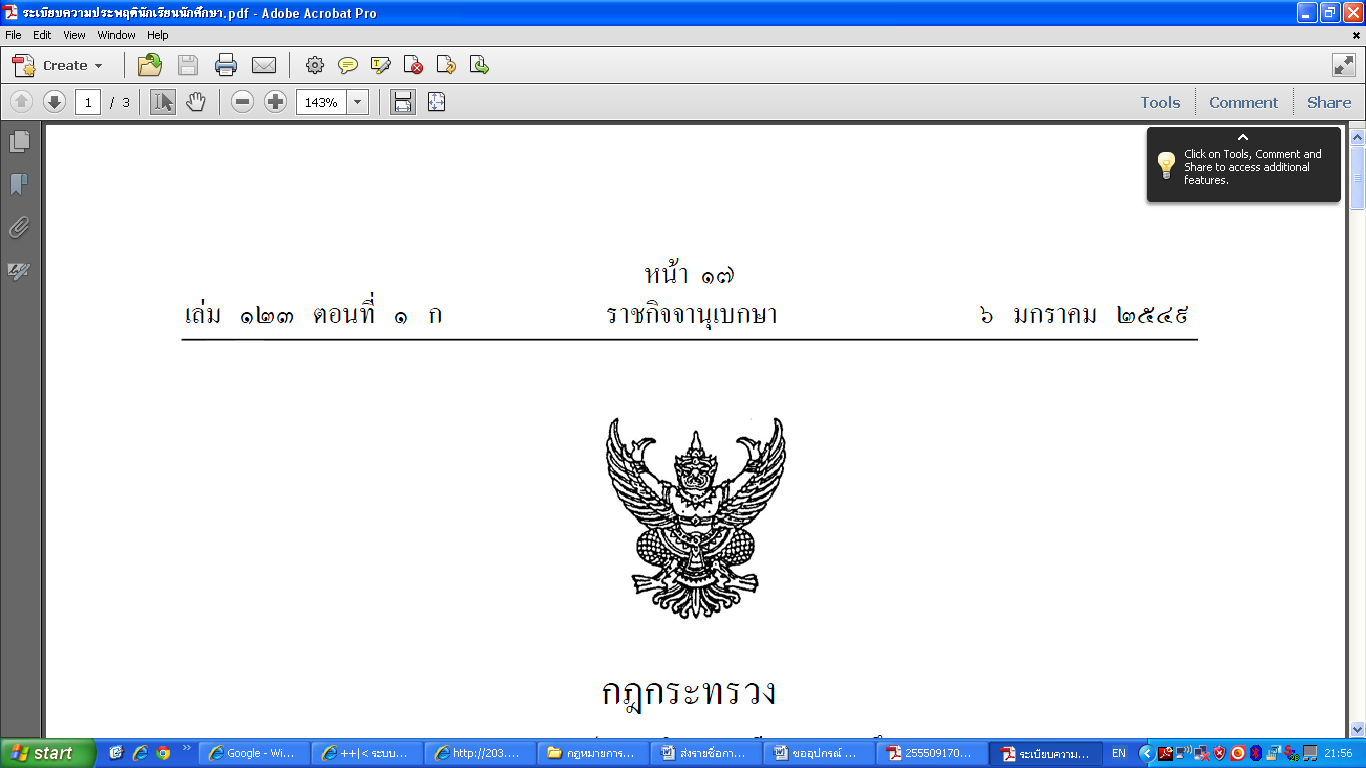 ประกาศโรงเรียน…………………………….ที่   ............ / ๒๕๖๕เรื่อง แต่งตั้งคณะกรรมการประเมินผลการพัฒนางานตามข้อตกลง สำหรับข้าราชการครูและบุคลากรทางการศึกษา ตำแหน่งครู********************************************************* 	ด้วย ก.ค.ศ. มีมติกำหนดหลักเกณฑ์และวิธีการประเมินตำแหน่งและวิทยฐานะข้าราชการครูและบุคลากรทางการศึกษา ตำแหน่งครู ตามหนังสือสำนักงาน ก.ค.ศ. ที่ ศธ ๐๒๐๖.๓/ว ๙ ลงวันที่ ๒๐ พฤษภาคม ๒๕๖๔ (ว๙/๒๕๖๔) ซึ่งมีผลบังคับใช้ตั้งแต่วันที่ ๑ ตุลาคม ๒๕๖๔ เป็นต้นไป ซึ่งหลักเกณฑ์และวิธีการฯ ดังกล่าวกำหนดให้ข้าราชการครูและบุคลากรทางการศึกษาจัดทำข้อตกลงในการพัฒนางานกับผู้บังคับบัญชาเป็นประจำทุกปีงบประมาณ ใช้เป็นคุณสมบัติในการขอมีวิทยฐานะหรือเลื่อนวิทยฐานะของข้าราชการครูและบุคลากรทางการศึกษา เพื่อการดำเนินการตรวจสอบและประเมินผลการพัฒนางานตามข้อตกลง เป็นไปด้วยความเรียบร้อยและถูกต้อง โรงเรียน......................................จึงแต่งตั้งคณะกรรมการประเมินผลการพัฒนางานตามข้อตกลง สำหรับข้าราชการครูและบุคลากรทางการศึกษา ตำแหน่งครู ประกอบไปด้วยบุคคล ดังนี้1. ...........................................	ตำแหน่ง ผู้อำนวยการสถานศึกษา		 ประธานกรรมการ2.  ศน. หรือ ครูโรงเรียนอื่น	ตำแหน่ง (คศ.3 ขึ้นไป)			 กรรมการ3. ศน. หรือ ครูโรงเรียนอื่น	ตำแหน่ง (คศ.3 ขึ้นไป)			 กรรมการและเลขานุการให้ผู้ที่ได้รับการแต่งตั้งดำเนินการตรวจสอบและประเมินผลการพัฒนางานตามข้อตกลง โดยให้ผู้อำนวยการสถานศึกษาเป็นผู้รับผิดชอบระบบ DPA และนำข้อมูลผลการประเมินการพัฒนางานตามข้อตกลงในแต่ละรอบการประเมินของข้าราชการครูแต่ละราย เข้าสู่ระบบดังกล่าวเป็นประจำทุกรอบการประเมินทั้งนี้ ตั้งแต่ วันที่  ๑  ตุลาคม  พ.ศ. ๒๕๖๕ เป็นต้นไป	  	สั่ง ณ  วันที่  …... เดือน ………….  พ.ศ. ๒๕๖๕				               (.......................................................)				            ผู้อำนวยการโรงเรียน..........................................